Спортивная игра-путешествие «Нас ждёт Победа!», приуроченная 77 – летию Великой Победы.Смысл игры-путешествия – командное выполнение различных заданий, которые задаются на различных станциях. Цель: расширить представления детей о Великой Отечественной войне.Задачи проведения игры:• Учить выполнять задание по словесной инструкции.• Формировать умение определять направление относительно себя, ориентироваться в пространстве.• Знакомить детей с тем, что такое схема, карта и умение их использовать.• Воспитывать чувство патриотизма, любви и уважения к своей Родине.• Содействовать полноценному физическому развитию детей, обогащать двигательный опыт детей.• Формировать умение выполнять осознанно и безопасно порученные задания.Участники: дети средней группы № 10 «Солнышки», воспитатель.Содержание игры-путешествия:Ведущий: Отряд! Равняйсь! Смирно! Здравствуйте ребята! Сегодня мы проводим военную игру - путешествие "Нас ждет победа!», посвященную Дню Победы.Василиса: Что такое День ПобедыЧто такое День Победы?Это утренний парад:Едут танки и ракеты,Марширует строй солдат.Что такое День Победы?Это праздничный салют:Фейерверк взлетает в небо,Рассыпаясь там и тут.Что такое День Победы?Это песни за столом,Это речи и беседы,Это дедушкин альбом.Это фрукты и конфеты,Это запахи весны…Что такое День Победы –Это значит – нет войны.Выдача маршрутного листа команде.Ведущий: Сейчас командир  команды получит маршрутный лист, в котором указано направление движения вашего отряда. Двигаться от станции к станции необходимо строго по порядку их номеров. Передвижение разрешено быстрым строевым шагом во главе с командиром отряда и в сопровождении взрослого. Передвижение бегом или поодиночке запрещено! Когда все станции будут пройдены, команда приходит на финиш. А это значит, что ее ждет Победа!Ведущий объявляет старт. Отряд группируется, знакомится с планом (с помощью воспитателя), находит то место, откуда нужно начать выполнение задания, начинает свой маршрут, выполняя поочерёдно одно задание за другим.Выполнение заданий на станциях.1 станция «Музыкальная»Мы любим военные песни. И сами их часто поем. Давайте-ка, грянем, ребята, Все вместе, все дружно споем!Дети поют песню «И все о той весне».2 станция «Переправа»Каждому члену команды, необходимо переправить бумажные  кораблики выполненные в технике оригами (за раннее) на другой берег (не используя руки, учитывается время переправы кораблей данной группы и сотрудничество).3 станция «Историческая»Дети отвечают на вопросы по теме День Победы.- Когда в нашей стране отмечают День Победы?- Назовите годы, когда была Великая Отечественная война.- Назовите памятники, посвящённые Великой Отечественной войне, которые есть в нашем районе.4 станция «Военные загадки»Дети отгадывают загадки на тему игры-путешествия.Эта лодка не простая,А огромная такая!Защищает наш покой,Плавает лишь под водой. (подводная лодка)Словно праздничный букет,Загорелся в небе свет!Ярких вспышек много тут!Это праздничный… (салют)Эту линию нельзяПерейти никак друзья.Её строго охраняютИ врагов не пропускают! (граница).Пролетает мимо туч,Он огромен и могуч.Совершает свой полётНаш военный… (самолёт)Нарушителя поймает,И по запаху узнает.Служит в армии без страхаПограничная… (собака)Выпрыгнув из самолёта,Понеслись они в полётеВ небе синем, летнем, чистом.Кто они? (Парашютисты)На парад идём с утра,Деду мы кричим: «Ура!»,С праздником мы поздравляем,Счастья мы ему желаем,Вечером салюта ждёмИ смотреть его идём,И поют нам песни деды.Праздник это… (День Победы)Кто, ребята, на границеНашу землю стережет,Чтоб работать и учитьсяМог спокойно наш народ? (Пограничник)5 станция «Стань партизаном»На оккупированных территориях наши патриоты вели партизанскую войну. Партизаны передавали сведения о перемещениях немецких войск командованию нашей армии, устраивали крушения поездов и подрывы танков. На полу расстилаются гимнастические маты. Задача участников: по очереди, друг за другом проползти по матам под гимнастической палкой, не зацепив её. Участники по очереди подползают под натянутой веревкой, закрепленной на высоте 25-30 см. На веревке прикреплены колокольчики. Доползают до установленного ориентира и, лежа, стараются попасть в мишень (рисунок танка на стене) мешочком с песком и бегом возвращаются обратно. Учитывается незамеченность (нет звука колокольчиков, меткость и время).6 станция «Брестская крепость»Когда Германия напала на нашу страну, город Брест принял на себя первый удар. Маленький гарнизон Брестской крепости сражался целый месяц. За исключительные заслуги перед Родиной в Великой Отечественной войне Брестской крепости присвоено почетное звание "Крепость - герой" с вручением ордена Ленина и медали " Золотая Звезда". Сейчас мы построим свою крепость, чтобы она могла защитить нас от врага. Команда должна за минуту выстроить устойчивую и высокую крепость. В маршрутном листе указывается время, скорость, умелость, сплоченность. Учитывается высота и устойчивость крепости.7 станция «Поздравительная»Дети делают поздравительную открытку с помощью предложенных декоративных элементов: заранее подготовленных цветочков, бантиков и другого вида оформления.В конце игры-путешествия  команда собирается на подведение итогов (Все ли задания были выполнены) и закрытие игры. Награждается команда дипломами, как самая дружная команда, самая быстрая, самая поэтическая, самая музыкальная, самая знающая, самая ловкая и так далее.Ведущий:Завершить нашу игру хочется словами из стихотворения Н. Найденова:Пусть небо будет голубым,Пусть в небе не клубится дым,Пусть пушки грозные молчат,И пулеметы не строчат,Чтоб жили люди, города.Мир нужен на земле всегда!	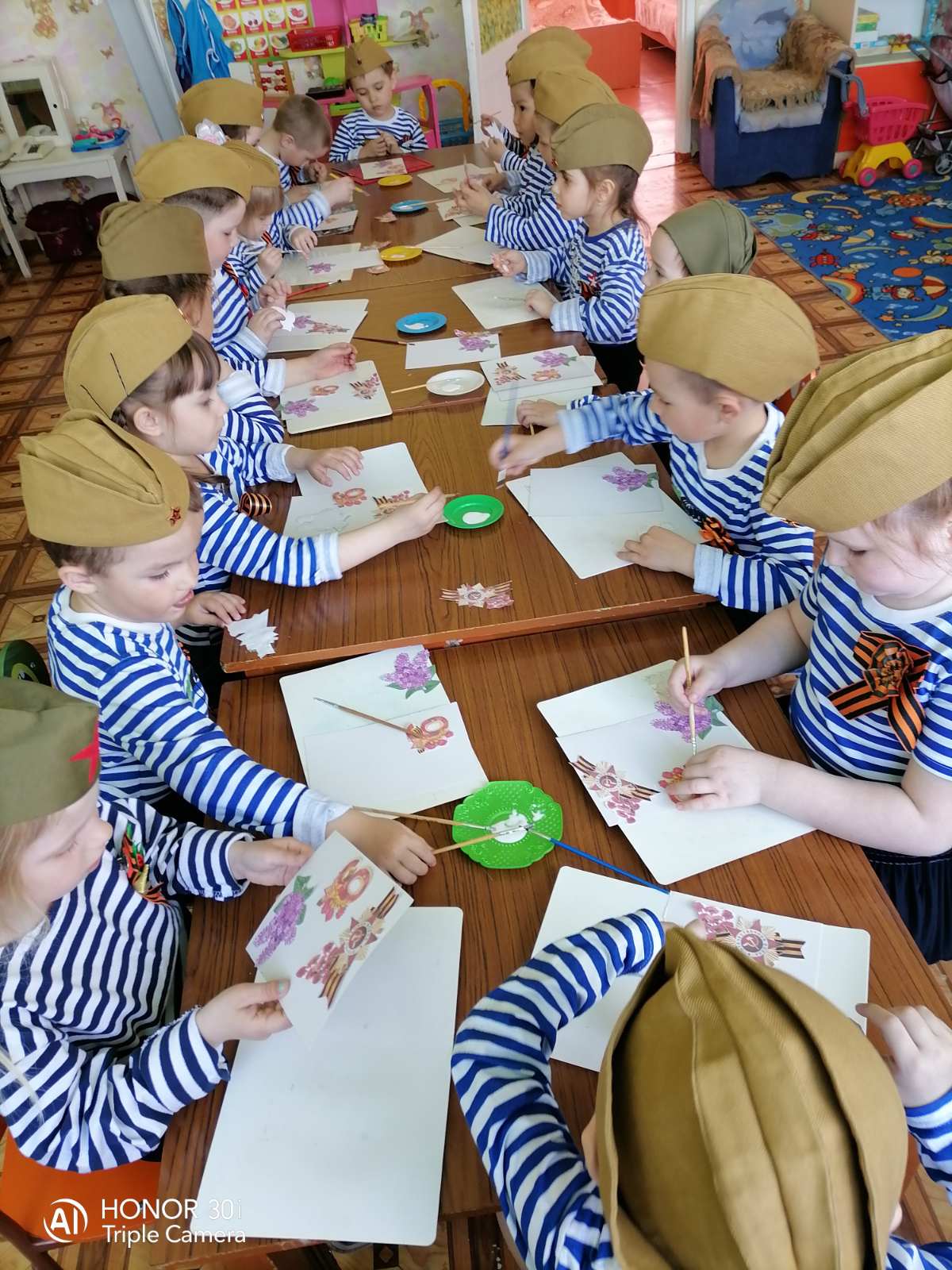 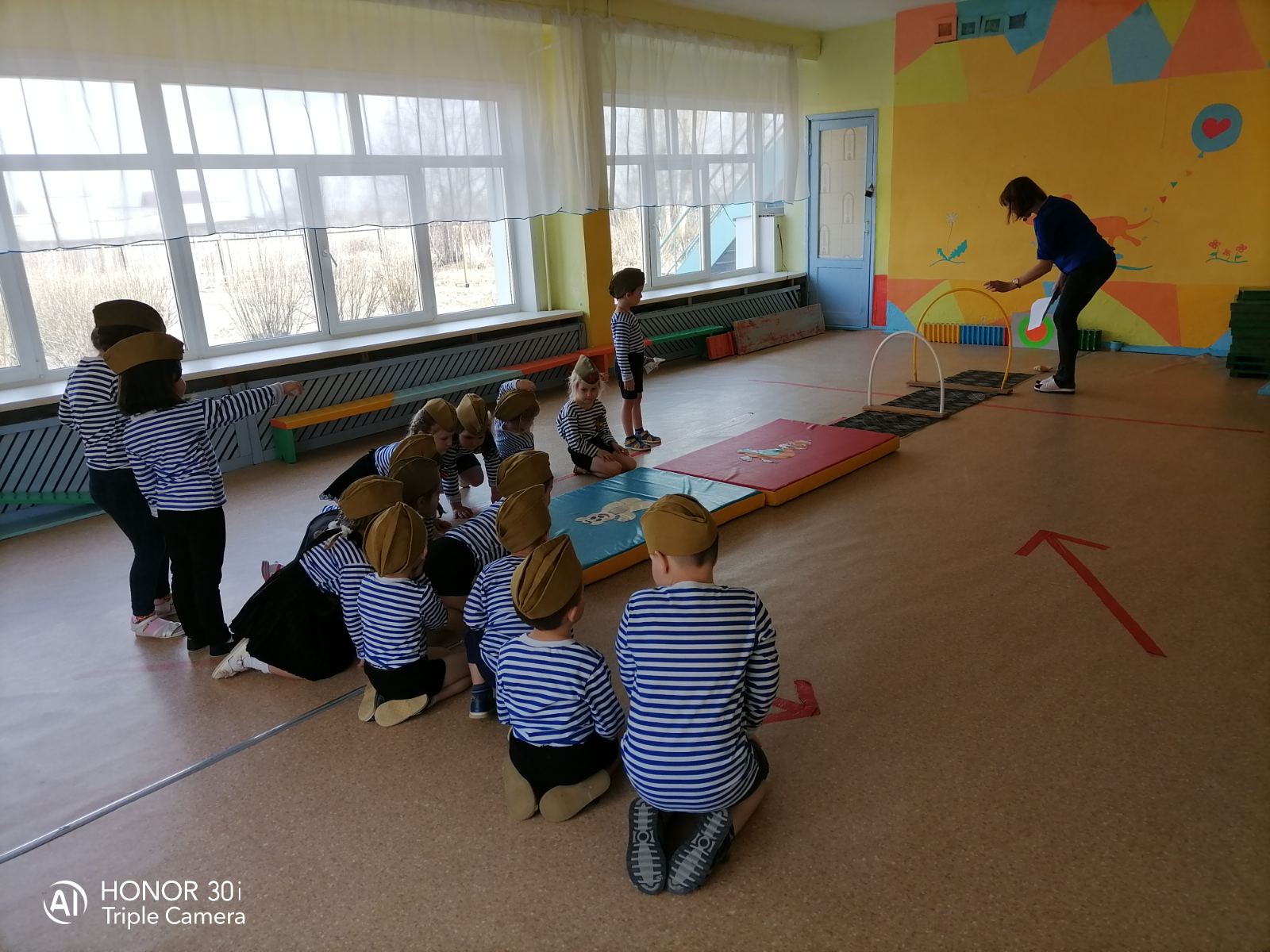 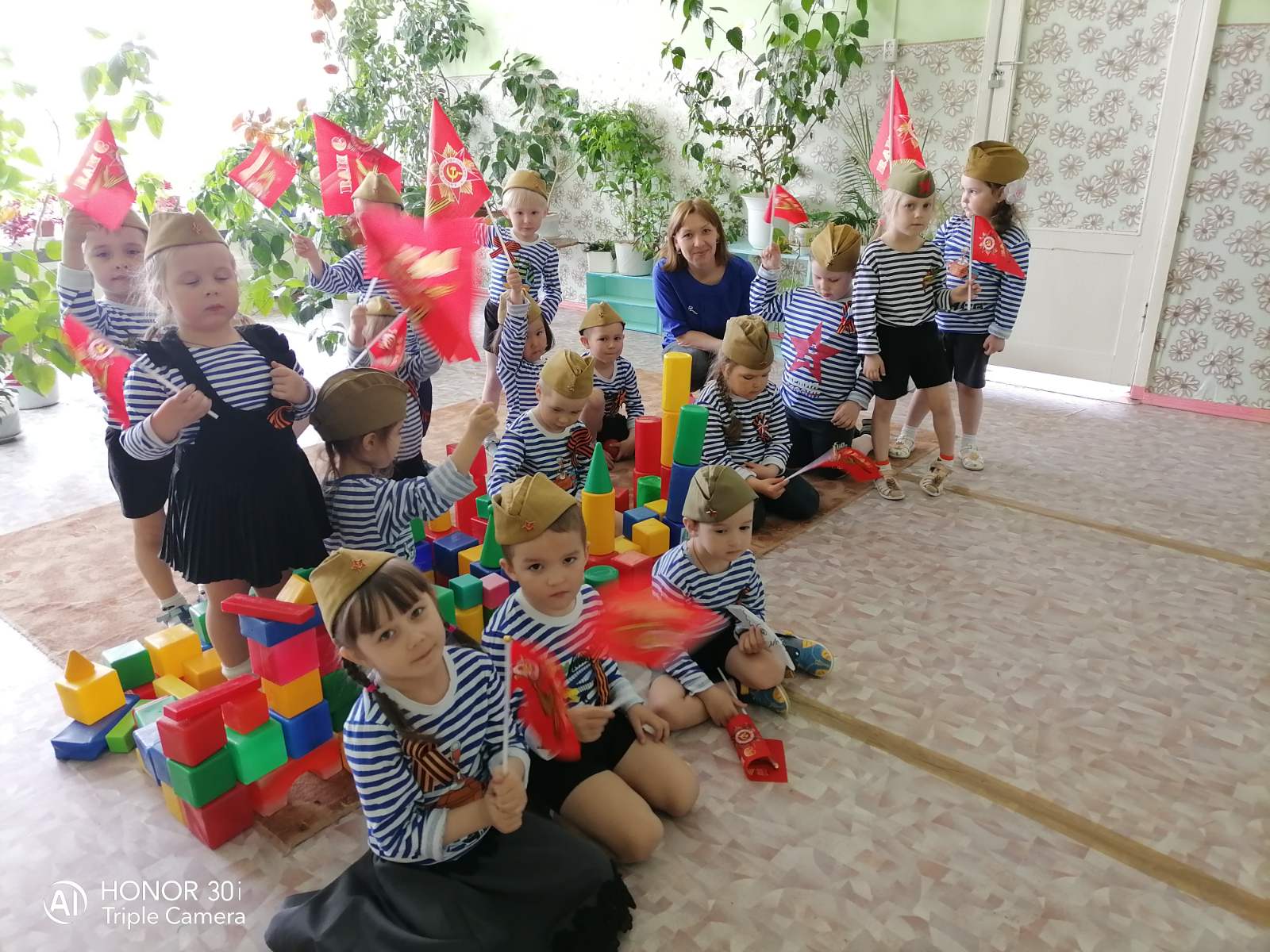 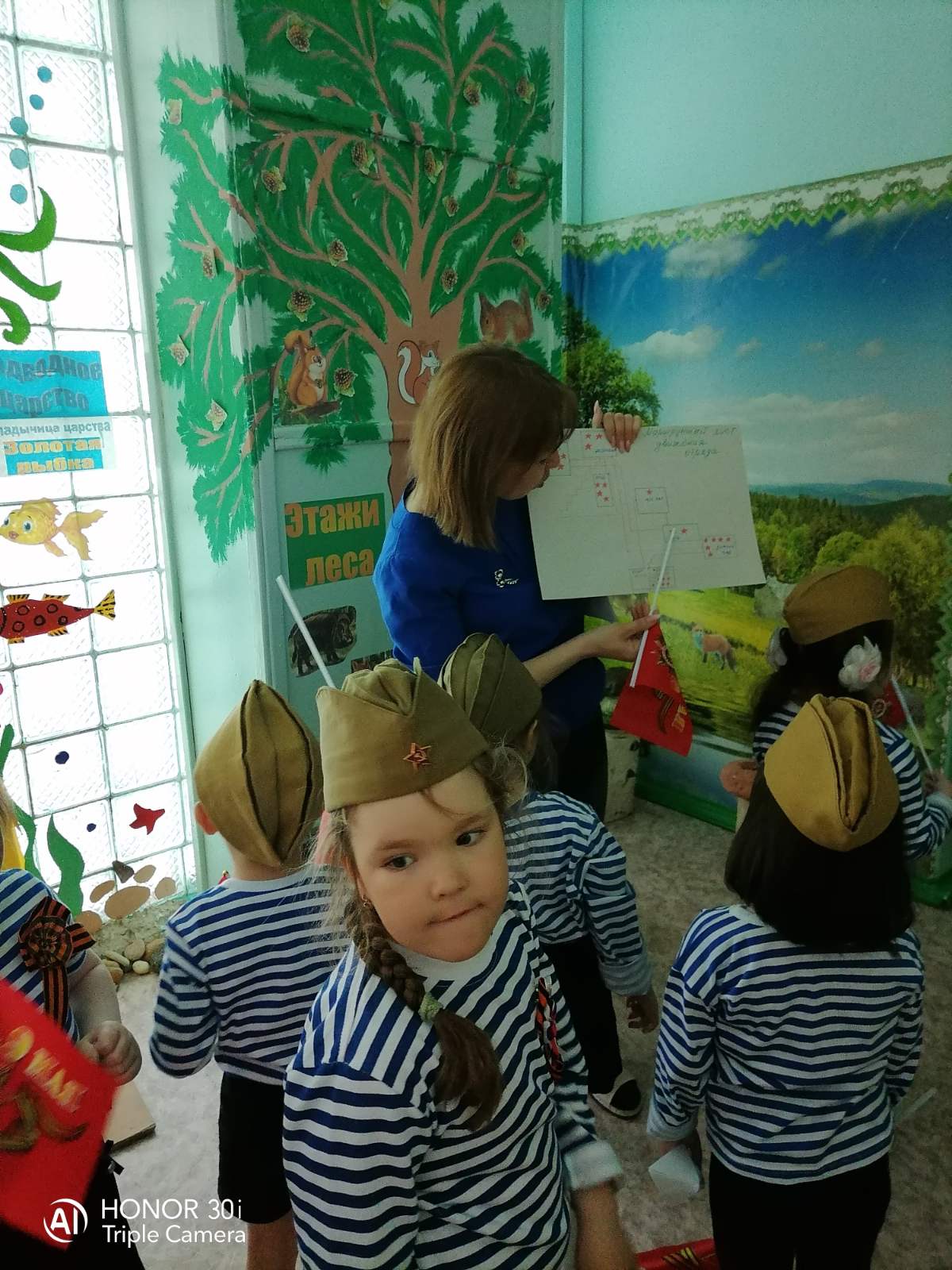 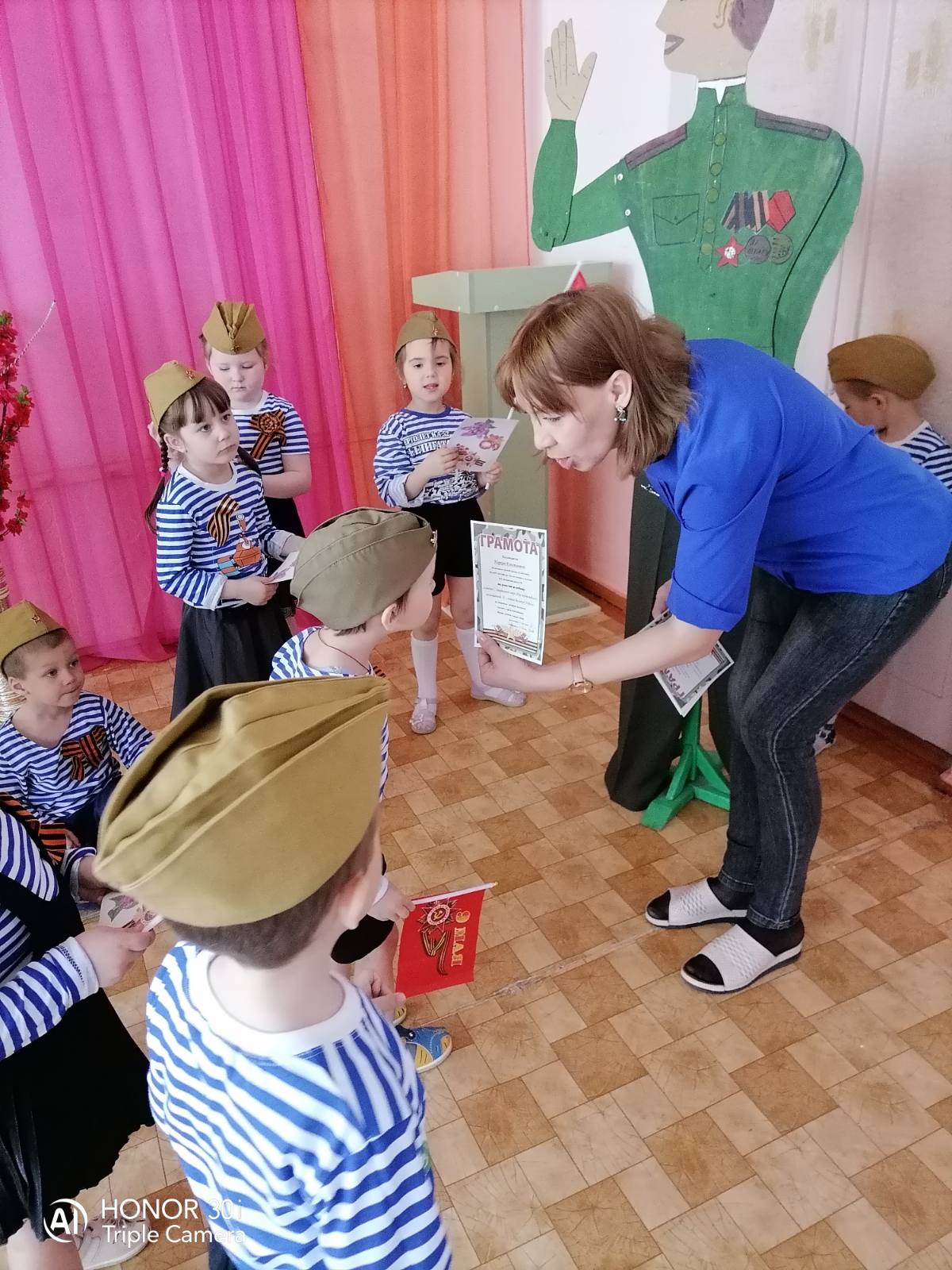 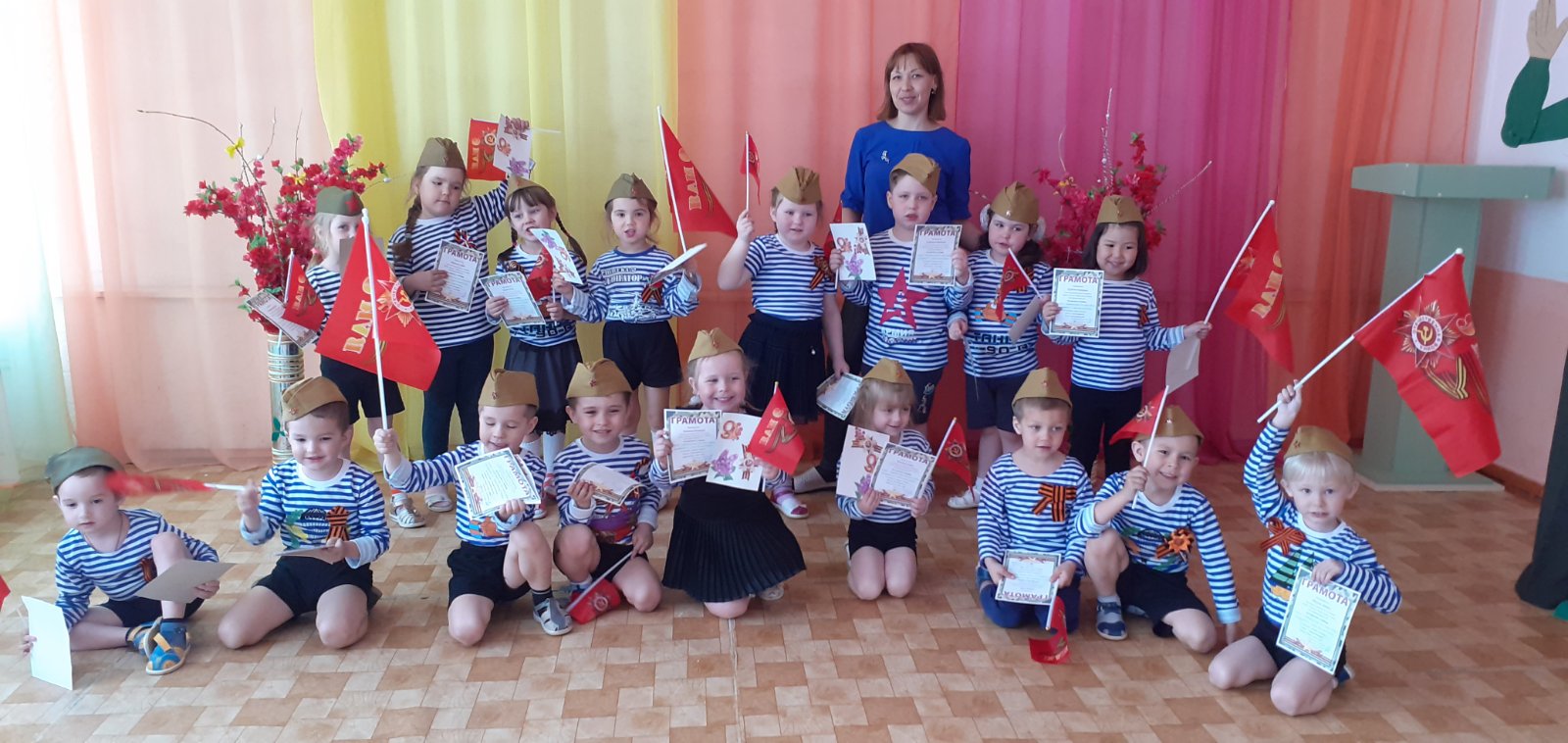 